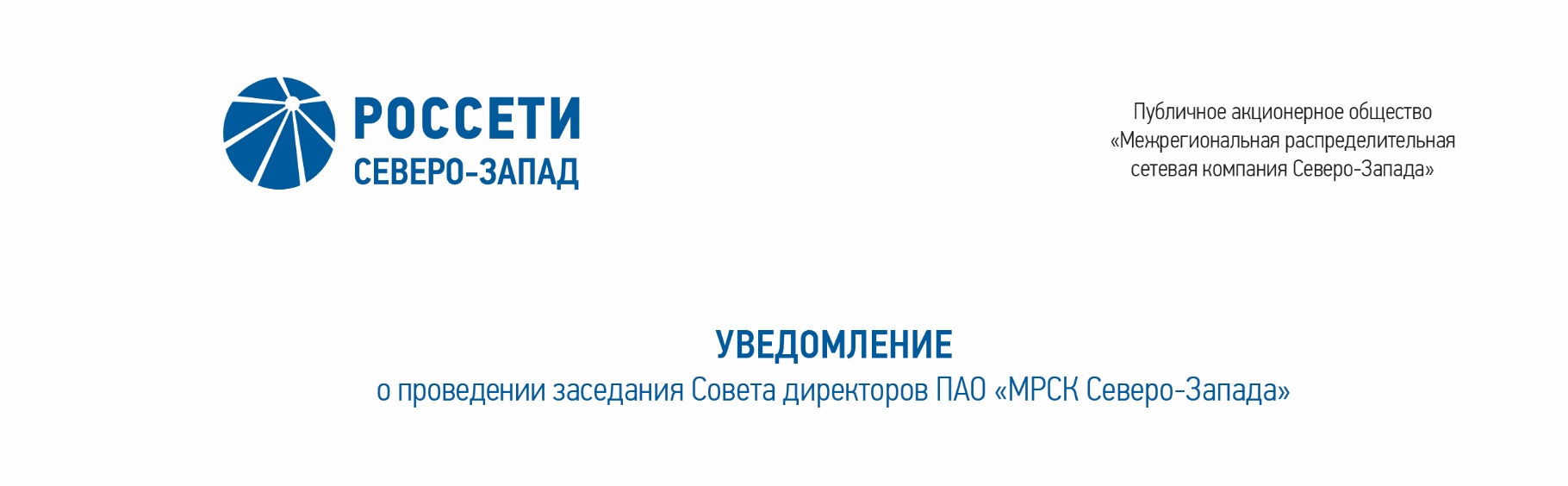 ПРОТОКОЛзаседания Комитета по стратегии Совета директоров ПАО «МРСК Северо-Запада»Форма проведения Комитета по стратегии (далее – Комитет) – заочное голосование.Председательствующий (лицо, подводящее итоги голосования): Председатель Комитета – Тихомирова Ольга Владимировна.Члены Комитета, принявшие участие в заседании:Башинджагян А.А.Головцов А.В.Иванова Т.А.Морозов А.В.Обрезкова Ю.Г.Павлов А.И.Парфентьев Н.А.Темнышев А.А.Федоров О.Р.Число членов Комитета, принявших участие в заседании, составляет 10 членов 
из 10 избранных членов Комитета. Кворум имеется.Решения на заседаниях Комитета принимаются простым большинством голосов избранных членов Комитета.ПОВЕСТКА ДНЯ:О рассмотрении Плана-графика мероприятий ПАО «МРСК Северо-Запада» по снижению просроченной дебиторской задолженности за услуги по передаче электрической энергии и урегулированию разногласий, сложившихся по состоянию на 01.01.2021.ВОПРОС № 1: О рассмотрении Плана-графика мероприятий ПАО «МРСК Северо-Запада» по снижению просроченной дебиторской задолженности за услуги по передаче электрической энергии и урегулированию разногласий, сложившихся по состоянию на 01.01.2021.Вопрос, поставленный на голосование:Решение 1:Рекомендовать Совету директоров ПАО «МРСК Северо-Запада» принять следующее решение:1. Утвердить План-график мероприятий ПАО «МРСК Северо-Запада» по снижению просроченной дебиторской задолженности за услуги по передаче электрической энергии и урегулированию разногласий, сложившихся на 01.01.2021, в соответствии с приложением к решению Совета директоров Общества.2. Принять к сведению информацию о выполнении ранее утвержденного Советом директоров Общества Плана-графика мероприятий по снижению просроченной дебиторской задолженности за услуги по передаче электроэнергии и урегулированию разногласий, сформированного в отношении задолженности, сложившейся на начало предыдущего квартала, в соответствии с приложением к решению Совета директоров Общества.3. Отметить выполнение Обществом по итогам 4 квартала 2020 г. показателя «погашение/снижение просроченной задолженности» (при плане 889,2 млн рублей фактическое значение составило 1 329,1 млн рублей).4. Принять к сведению информацию в соответствии с приложением к решению Совета директоров Общества:- об исполнении поручения Совета директоров от 31.03.2020 (протокол № 357/34) в части погашения в 2020 году величины просроченной задолженности из величины задолженности, сложившейся на 01.01.2020;- о проведенной работе в отношении вновь образованной просроченной задолженности и об оборачиваемости дебиторской задолженности за услуги по передаче электроэнергии в 4 квартале 2020 г.;- о проведенной работе в отношении вновь образованной просроченной дебиторской задолженности по должникам, сформировавшим более 10% от всей вновь образованной просроченной задолженности;- о работе с крупными дебиторами с оценкой рисков неплатежей, статусом и оценкой перспектив взыскания задолженности в порядке исполнительного производства.5. Отметить выполнение Обществом по итогам 2020 года планового показателя погашения просроченной дебиторской задолженности из величины, сложившейся на 01.01.2020 (при плане 1 653,6 млн рублей, фактически погашено 3 333,9 млн рублей).6. Поручить Единоличному исполнительному органу Общества:6.1. Обеспечить погашение в 2021 году 2 269,1 млн рублей просроченной дебиторской задолженности из величины, сложившейся на 01.01.2021, в том числе 629,8 млн рублей в 1 квартале 2021 г., 291,3 млн рублей во 2 квартале 2021 г., 364,9 млн рублей в 3 квартале 2021 г., 983,1 млн рублей в 4 квартале 2021 г. 6.2. Обеспечить ежеквартальное представление в рамках данного вопроса информации о ходе исполнения поручения, указанного в пункте 6.1 настоящего решения (нарастающим итогом с начала года).Итоги голосования по данному вопросу:Решение принято.Решение 2 (альтернативная формулировка, предложенная Головцовым А.В. и Федоровым О.Р.):Рекомендовать Совету директоров ПАО «МРСК Северо-Запада» принять следующее решение:1. Утвердить План-график мероприятий ПАО «МРСК Северо-Запада» по снижению просроченной дебиторской задолженности за услуги по передаче электрической энергии и урегулированию разногласий, сложившихся на 01.01.2021, в соответствии с приложением к решению Совета директоров Общества.2. Принять к сведению информацию о выполнении ранее утвержденного Советом директоров Общества Плана-графика мероприятий по снижению просроченной дебиторской задолженности за услуги по передаче электроэнергии и урегулированию разногласий, сформированного в отношении задолженности, сложившейся на начало предыдущего квартала, в соответствии с приложением к решению Совета директоров Общества.3. Отметить выполнение Обществом по итогам 4 квартала 2020 г. показателя «погашение/снижение просроченной задолженности» (при плане 889,2 млн рублей фактическое значение составило 1 329,1 млн рублей).4. Принять к сведению информацию в соответствии с приложением к решению Совета директоров Общества:- об исполнении поручения Совета директоров от 31.03.2020 (протокол № 357/34) в части погашения в 2020 году величины просроченной задолженности из величины задолженности, сложившейся на 01.01.2020;- о проведенной работе в отношении вновь образованной просроченной задолженности и об оборачиваемости дебиторской задолженности за услуги по передаче электроэнергии в 4 квартале 2020 г.;- о проведенной работе в отношении вновь образованной просроченной дебиторской задолженности по должникам, сформировавшим более 10% от всей вновь образованной просроченной задолженности;- о работе с крупными дебиторами с оценкой рисков неплатежей, статусом и оценкой перспектив взыскания задолженности в порядке исполнительного производства.5. Отметить выполнение Обществом по итогам 2020 года планового показателя погашения просроченной дебиторской задолженности из величины, сложившейся на 01.01.2020 (при плане 1 653,6 млн рублей, фактически погашено 3 333,9 млн рублей).6. Поручить Единоличному исполнительному органу Общества:6.1. Обеспечить погашение в 2021 году 2 269,1 млн рублей просроченной дебиторской задолженности из величины, сложившейся на 01.01.2021, в том числе 629,8 млн рублей в 1 квартале 2021 г., 291,3 млн рублей во 2 квартале 2021 г., 364,9 млн рублей в 3 квартале 2021 г., 983,1 млн рублей в 4 квартале 2021 г. 6.2. Обеспечить ежеквартальное представление в рамках данного вопроса информации о ходе исполнения поручения, указанного в пункте 6.1 настоящего решения (нарастающим итогом с начала года).6.3. Рассмотреть корректировку Плана-графика мероприятий ПАО «МРСК Северо-Запада» по снижению просроченной дебиторской задолженности за услуги по передаче электрической энергии и урегулированию разногласий, сложившихся на 01.01.2021, в отношении задолженности ПАО «Архангельская сбытовая компания» и ПАО «Вологдаэнергосбыт» в связи с арестом бывших руководителей данных компаний и их имущества. Представить отчёт о корректировке и планируемых мерах по взысканию задолженности данных компаний до 30.04.2021 г.Итоги голосования по данному вопросу:Решение не принято.ПРИНЯТЫЕ РЕШЕНИЯ:По вопросу № 1 повестки дня:Рекомендовать Совету директоров ПАО «МРСК Северо-Запада» принять следующее решение:1. Утвердить План-график мероприятий ПАО «МРСК Северо-Запада» по снижению просроченной дебиторской задолженности за услуги по передаче электрической энергии и урегулированию разногласий, сложившихся на 01.01.2021, в соответствии с приложением к решению Совета директоров Общества.2. Принять к сведению информацию о выполнении ранее утвержденного Советом директоров Общества Плана-графика мероприятий по снижению просроченной дебиторской задолженности за услуги по передаче электроэнергии и урегулированию разногласий, сформированного в отношении задолженности, сложившейся на начало предыдущего квартала, в соответствии с приложением к решению Совета директоров Общества.3. Отметить выполнение Обществом по итогам 4 квартала 2020 г. показателя «погашение/снижение просроченной задолженности» (при плане 889,2 млн рублей фактическое значение составило 1 329,1 млн рублей).4. Принять к сведению информацию в соответствии с приложением к решению Совета директоров Общества:- об исполнении поручения Совета директоров от 31.03.2020 (протокол № 357/34) в части погашения в 2020 году величины просроченной задолженности из величины задолженности, сложившейся на 01.01.2020;- о проведенной работе в отношении вновь образованной просроченной задолженности и об оборачиваемости дебиторской задолженности за услуги по передаче электроэнергии в 4 квартале 2020 г.;- о проведенной работе в отношении вновь образованной просроченной дебиторской задолженности по должникам, сформировавшим более 10% от всей вновь образованной просроченной задолженности;- о работе с крупными дебиторами с оценкой рисков неплатежей, статусом и оценкой перспектив взыскания задолженности в порядке исполнительного производства.5. Отметить выполнение Обществом по итогам 2020 года планового показателя погашения просроченной дебиторской задолженности из величины, сложившейся на 01.01.2020 (при плане 1 653,6 млн рублей, фактически погашено 3 333,9 млн рублей).6. Поручить Единоличному исполнительному органу Общества:6.1. Обеспечить погашение в 2021 году 2 269,1 млн рублей просроченной дебиторской задолженности из величины, сложившейся на 01.01.2021, в том числе 629,8 млн рублей в 1 квартале 2021 г., 291,3 млн рублей во 2 квартале 2021 г., 364,9 млн рублей в 3 квартале 2021 г., 983,1 млн рублей в 4 квартале 2021 г. 6.2. Обеспечить ежеквартальное представление в рамках данного вопроса информации о ходе исполнения поручения, указанного в пункте 6.1 настоящего решения (нарастающим итогом с начала года).К протоколу прилагаются:- опросные листы членов Комитета по стратегии Совета директоров Общества.Дата составления протокола: 25 марта 2021 года.Председатель Комитета							О.В. Тихомирова Секретарь Комитета				   		           С.И. Капырин24.03.2021№  15№п/пФ.И.О. члена КомитетаВарианты голосованияВарианты голосованияВарианты голосования№п/пФ.И.О. члена Комитета«За»«Против»«Воздержался»1.Тихомирова О.В. «За»--2.Башинджагян А.А.«За»--3.Головцов А.В.--«Воздержался»4.Иванова Т.А.«За»--5.Морозов А.В.--«Воздержался»6.Обрезкова Ю.Г.«За»--7.Павлов А.И.«За»--8.Парфентьев Н.А.«За»--9.Темнышев А.А.«За»--10.Федоров О.Р.--«Воздержался»№п/пФ.И.О. члена КомитетаВарианты голосованияВарианты голосованияВарианты голосования№п/пФ.И.О. члена Комитета«За»«Против»«Воздержался»1.Тихомирова О.В. -«Против»-2.Башинджагян А.А.--«Воздержался»3.Головцов А.В.«За»--4.Иванова Т.А.-«Против»-5.Морозов А.В.«За»--6.Обрезкова Ю.Г.-«Против»-7.Павлов А.И.--«Воздержался»8.Парфентьев Н.А.-«Против»-9.Темнышев А.А.--«Воздержался»10.Федоров О.Р.«За»--